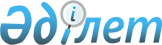 О внесении изменения в постановление Правительства Республики Казахстан
от 18 сентября 2002 года N 1031
					
			Утративший силу
			
			
		
					Постановление Правительства Республики Казахстан от 11 ноября 2002 года N 1192. Утратило силу - постановлением Правительства РК от 29 октября 2004 г. N 1134 (P041134)

      Правительство Республики Казахстан постановляет:




      1. Внести в 
 постановление 
 Правительства Республики Казахстан от 18 сентября 2002 года N 1031 "Вопросы Агентства Республики Казахстан по государственным закупкам" (САПП Республики Казахстан, 2002 г., N 30, ст. 334) следующее изменение:



      в пункте 3 слово "двух" заменить словом "трех".




      2. Настоящее постановление вступает в силу со дня подписания.


      

Премьер-Министр




      Республики Казахстан


					© 2012. РГП на ПХВ «Институт законодательства и правовой информации Республики Казахстан» Министерства юстиции Республики Казахстан
				